附件5                    会场地址及乘车路线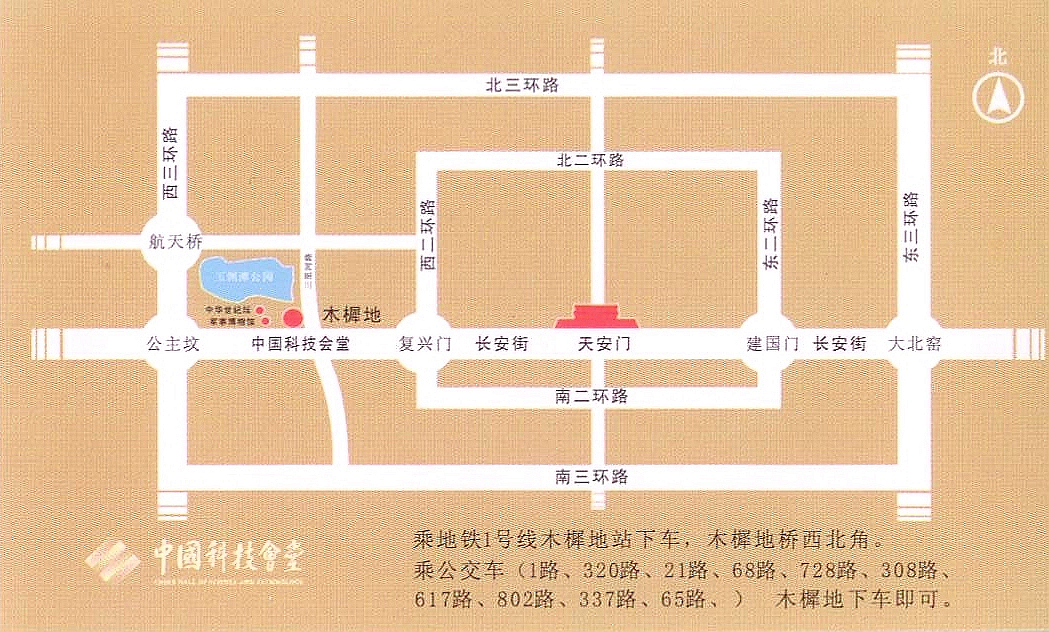 中国科技会堂地址：北京市海淀区复兴路3号中国科技会堂  总机电话：010-68518822